Karta aktywności fizycznej ucznia SPdP Ważne: przygotujcie bezpieczne miejsce do ćwiczeń. Ćwiczenia wykonujcie pod opieką osoby dorosłej.Ćwiczenie1 Bieg w miejscu 30 sec.2 Wykroki po 10x.3 Przysiady3x po 10x4. Pompki w podporze przodem na kolanach 10x.5. Koci grzbiet 10x.Imię
i nazwisko…………………...……………..Klasa ……………..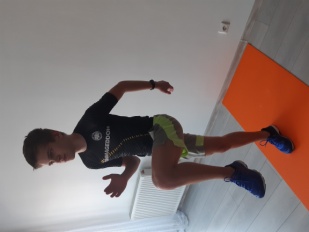 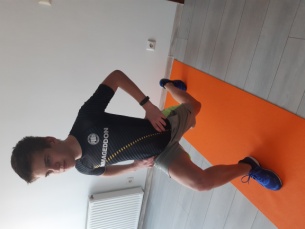 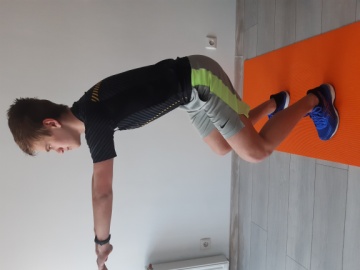 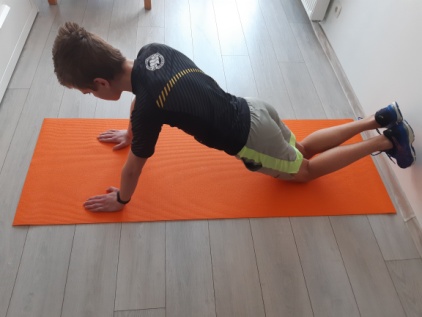 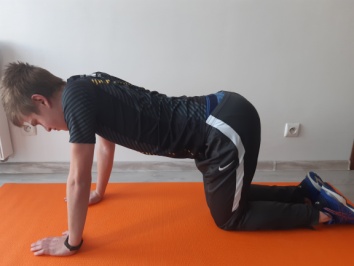 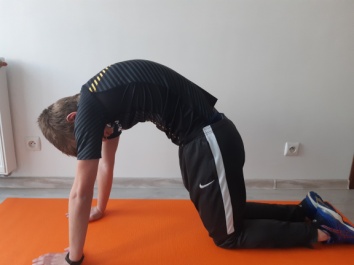 Poniedziałek Wtorek ŚrodaCzwartek Piątek 